Publicado en  el 29/11/2016 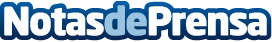 Los mercadillos Navideños de España para hacer las compras navideñas más originalesLos mercadillos de Navidad son la alternativa perfecta para realizar las compras navideñas y sorprender con regalos distintosDatos de contacto:Nota de prensa publicada en: https://www.notasdeprensa.es/los-mercadillos-navidenos-de-espana-para-hacer_1 Categorias: Interiorismo Moda http://www.notasdeprensa.es